Spelling - groep 5 Week 14Voorstellen categorieKorte herhaling categorie 16, deze categorie staat ook deze week centraal: Meervoud en tekendief? Aan het eind een ‘s, behalve bij de /ee/, daar is iets anders mee. Dit is de laatste week waarin categorie 16 centraal staat.Voorbeeldwoorden De volgende 4 woorden worden samen met de kinderen besproken:Papa’sKomma’sAgenda’sPortemonneesDicteeDe kinderen schrijven de woorden en de bijpassende categorieën op. De kinderenkunnen uitleggen waarom dit stukje van het woord bij een bepaalde categorie hoort. 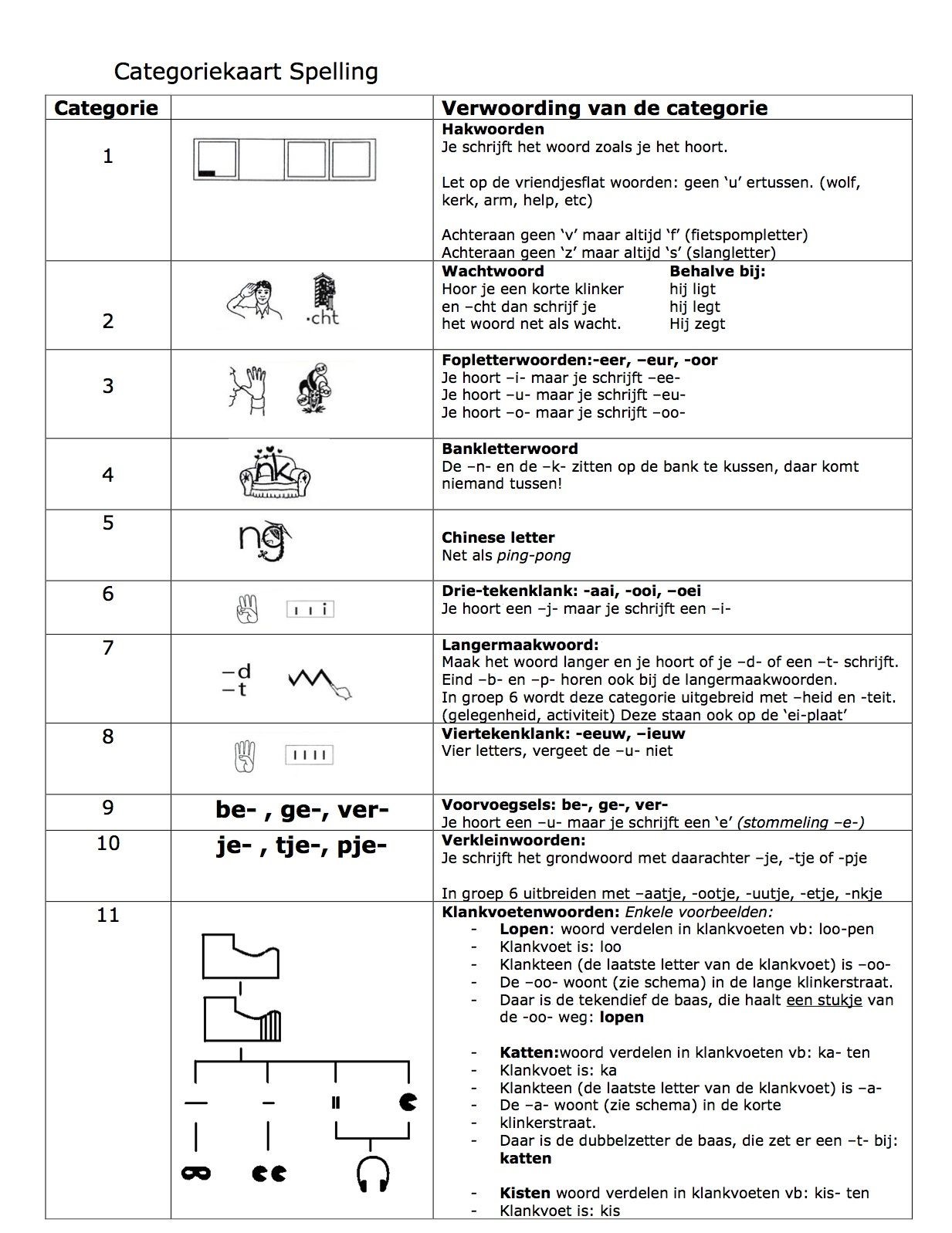 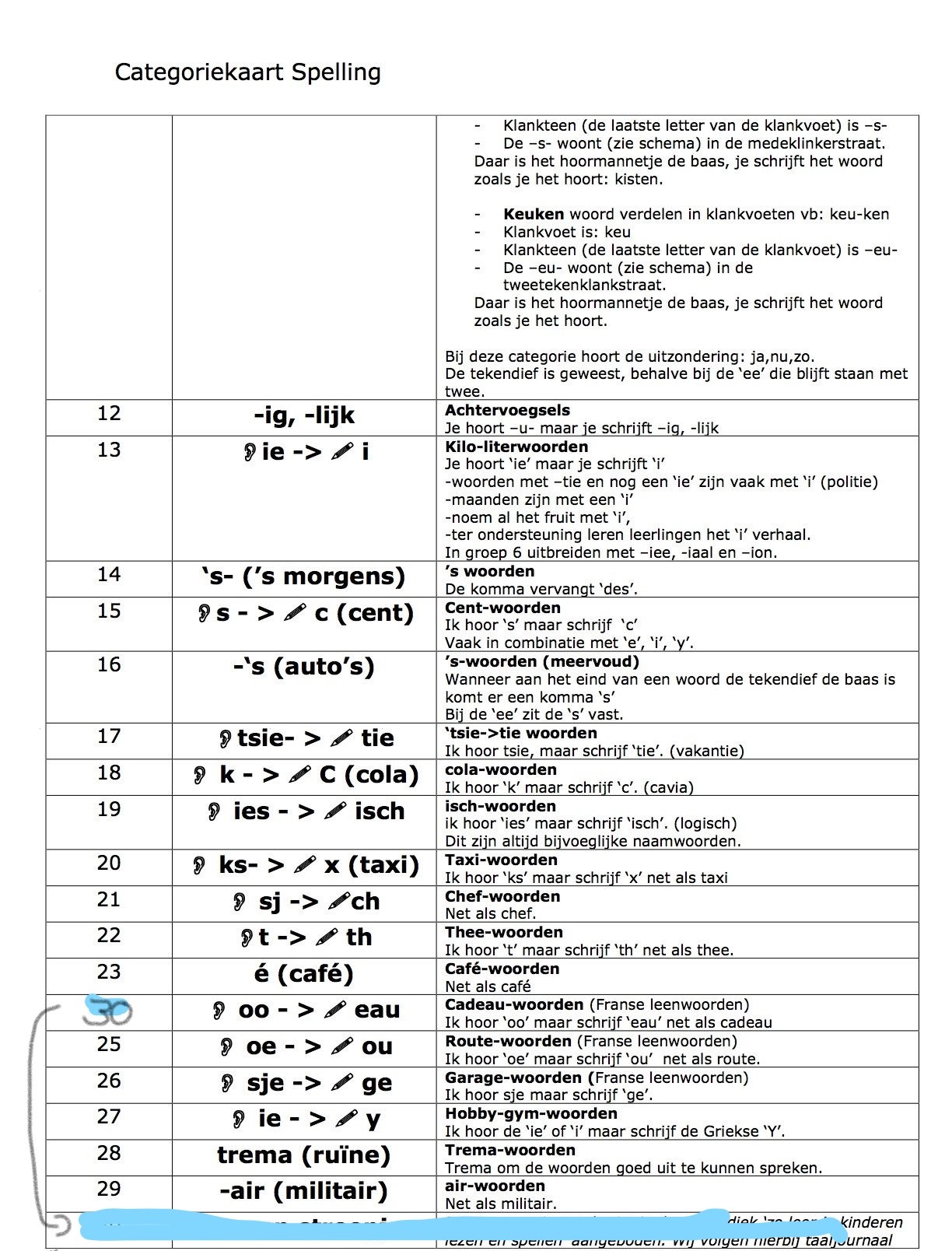 Categorie Woord/zinOpmerking 11-11Rauwkostsalade-categorie 11 kan m.b.v. klankvoetschema (extra document) gevormd worden. Volg de stappen van het klankvoetschema, om tot de juiste spelling te komen  7-11Handballer-maak hand eens langer? Dan krijg handen, dit is het langermaakwoord. Nu weet je wat dat er een -d aan het eind staat.  (Felix de handballer, heb jij dit woord goed?)9-3-5Bekeuring-je hoort bekuuring, maar schrijft bekeuring. Dit is de fopletter! 13-10Figuurtjes -je hoort fieguurtjes, maar schrijft figuurtjes 3-12-7-10-11De heerlijke broodjes zijn van de bakker-brood, het langermaakwoord. 1 brood, 2 broden.9-11-12Wat ben jij geduldig! - je zegt geduldug -ug, maar schrijf je -ig. 